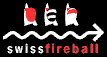 Antrag Startgeldentschädigung Junioren	10.05.2023, S. ZehnderAntrag von:Zusammenstellung Regatten (SwissCup):* Es wird jeweils ½ des Startgelds pro Person vergütet.Einreichen an:Caroline Neuhauskasse@fireball.chVorname NameStrassePLZ OrtGeburtsdatumAuszahlungskonto:IBANKontoinhaberRegatta / OrtStartgeld (CHF)Anteil Junior* (CHF)Summe